23.11.2016г. 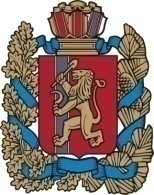 АДМИНИСТРАЦИЯ ЧУЛЫМСКОГО СЕЛЬСОВЕТА                                                             НОВОСЕЛОВСКОГО РАЙОНА КРАСНОЯРСКОГО КРАЯПОСТАНОВЛЕНИЕ«23» ноября 2016 г.                           п.Чулым                                   № 167О внесении изменений в постановление администрацииЧулымского сельсовета от 23.10.2014г. № 61«О внесении изменений в постановление администрации Чулымского сельсовета  от 18.05.2012 №63 «Об утверждении Положения о системах оплаты труда работников муниципальных учреждений»«В соответствии с Трудовым кодексом Российской Федерации, статьей 14 Федерального закона от 06.10.2003 № 131 ФЗ «Об общих принципах организации местного самоуправления в Российской Федерации», Законом Красноярского края от 29.10.2009 № 9-3864 «О системах оплаты труда работников краевых государственных учреждений», Постановлением Правительства Красноярского края от 01.12.2009 № 621-п «Об утверждении примерного положения об оплате труда работников краевых государственных бюджетных и казенных учреждений, подведомственных министерству культуры Красноярского края»,  Решением Чулымского сельского Совета депутатов от 22.10.2014 № 85р-1 «Об утверждении Положения о системах оплаты  труда работников муниципальных учреждений»ПОСТАНОВЛЯЮ:      1. Внести в постановление администрации Чулымского сельсовета от 23.10.2014г. № 61 «О внесении изменений в постановление администрации Чулымского сельсовета  от 18.05.2012 №63 «Об утверждении Положения о системах оплаты труда работников муниципальных учреждений»» следующие изменения в п.2.1: цифры «4937» заменить цифрами «5431»	цифры «6446» заменить цифрами «7091»	- в пункте 2.2:	цифры «2551» заменить цифрами «2806»	цифры «2597» заменить цифрами «2806»	цифры «3167» заменить цифрами «3484»цифры «3480»заменить цифрами «3828»	цифры «4193»заменить цифрами «4612»	- в пункте 2.3:	цифры «2597» заменить цифрами «2857»	цифры «2739» заменить цифрами «3013»цифры «2882» заменить цифрами «3170»	цифры «3167» заменить цифрами «3484»	цифры «3480» заменить цифрами «3828»	цифры «4392» заменить цифрами «4831»цифры «4961» заменить цифрами «5457»	цифры «3167» заменить цифрами «3484»	цифры «3480» заменить цифрами «3828»	цифры «3820» заменить цифрами «4202»	цифры «4592» заменить цифрами «5051»цифры «5361» заменить цифрами «5897»цифры «5762» заменить цифрами «6338» цифры «6675» заменить цифрами «7343»	цифры «7188» заменить цифрами «7907»	- в пункте 2.4:	цифры «2231» заменить цифрами «2454»	цифры «2338» заменить цифрами «2572»	цифры «2597» заменить цифрами «2857»	цифры «3167» заменить цифрами «3484»цифры «3480» заменить цифрами «3828»	цифры «»4193заменить цифрами «4612»            - в пункте 2.5:цифры «6446» заменить цифрами «7091»	цифры «6446» заменить цифрами «7091»	- в пункте 2.6:цифры «6675»заменить цифрами «7343»	цифры «4193»заменить цифрами «4612»           цифры «4193»заменить цифрами «4612»           цифры «4193»заменить цифрами «4612»	цифры «4636» заменить цифрами «5100»          цифры «4193» заменить цифрами «4612»       2. Контроль за выполнением постановления возложить на главного бухгалтера   администрации Чулымского сельсовета.       3. Постановление подлежит официальному опубликованию в периодическом издании «Чулымский вестник» и вступает в силу с 01 января 2017 года. Глава сельсовета                                                                                      В.Н.ЛетниковПериодическое печатное издание органов местного самоуправленияЧулымский сельсовет